lBijlage beleid veiligheid en gezondheid locatiespecifiek (invulkatern)	(kopie op goed zichtbare plek op locatie ophangen of neerleggen)Naam locatie		: Kinderopvang Het Tweede ThuisPlaats locatie		: FranekerDatum van vaststelling: 05-01-18Indien update (beleid wordt minimaal 2x per jaar in het teamoverleg geagendeerd)Datum update 1	: mei 2018 Datum update 2 	:Datum update 3	:Buitendeuren beleid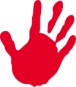 Aankruisen wat van toepassing is en verder invullenOp onze locatie zijn (buiten) deuren nooit op slot, omdat  (verantwoording geven) Alleen de buitendeur van de kinderopvang is tussen onderstaande tijden op slot.X 	Op onze locatie zijn (buiten) deuren van de kinderopvang altijd op slot met uitzondering van de volgende breng- en haaltijden:Vierogenprincipe locatiespecifiek en preventie grensoverschrijdend gedragNaast organisatiebrede Vierogenbeleid (V7 en organisatiebreed Veiligheids- en Gezondheidsbeleid), werken we volgens het locatiespecifieke Vierogenprincipe.Aankruisen wat van toepassing isHet door de Oudercommissie ondertekende Vierogenprincipe van de locatie is als losse bijlage bij dit beleid bijgevoegdX	Het Vierogenprincipe van de locatie staat hieronder beschreven en is ondertekend door de oudercommissie:0	Niet van toepassing: dit is een BSO (4-12 jaar)Goedkeuring Vierogenprincipe locatie door Oudercommissie:Handtekening voorzitter Oudercommissie ter goedkeuring Vierogenprincipe:	…………………Naam voorzitter Oudercommissie	: ………………..Datum goedkeuring			: ………………..Beschrijving Vierogenprincipe van de locatie:Op het Tweede Thuis zijn er overdag veel mensen in het gebouw. We delen samen met de basisschool de kabas hetzelfde gebouw. In de ochtend als de kinderen worden gebracht lopen er ouders op verschillende tijden binnen om hun kinderen te komen brengen. Om 7.30 komt altijd een tweede kracht op locatie. Ook is er bijna elke dag VSO. Deze medewerkster begint om 7.00. Vanaf 17.30 kan het voorkomen dat er 1 volwassene aanwezig is in het gebouw. Deze laatste drie kwartier komen ouders op verschillende tijden binnen om hun kinderen op te halen. AchterwachtDe locatieverantwoordelijke dient in geval van calamiteiten zorg te kunnen dragen voor een volwassen achterwacht wanneer zij bijvoorbeeld met één van de kinderen naar de dokter moet. Aan de achterwacht worden een paar eisen gesteld:  de achterwacht dient tijdens de opvang telefonisch bereikbaar te  zijn en in het geval van calamiteiten binnen 15 minuten op het opvangadres aanwezig te kunnen zijn. Vooraf worden er afspraken gemaakt tussen de locatieverantwoordelijke en de achterwacht over wie meegaat naar de dokter en wie bij de overgebleven kinderen blijft. Ook worden er afspraken gemaakt wie de ouders op de hoogte stelt indien noodzakelijk. De achterwachtregeling is ook van kracht als ondersteuning op momenten dat er één beroepskracht aanwezig is en er wordt afgeweken van de beroepskracht/kindratio in het kader van de drie-uursregeling dagopvang. Zie pedagogisch werkplan voor informatie drie-uursregeling. Zie ook vierogenprincipe locatie voor aanvullende maatregelen.De achterwacht kan in max. 15 minuten ter plaatse zijn. In geval van calamiteiten wordt er een beroep gedaan op:Naam			: Nynke de Boer		Telefoonnummer	: 06-11031376Naam			: Geranda AlmerTelefoonnummer	: 06-57291267Naam			: Janneke BruinsmaTelefoonnummer	: 06-10835048Naam			: Aly-Rigt de BoerTelefoonnummer	: 06-30803101Naam			: Baudina de BoerTelefoonnummer	: 06-12361193Naam			: Brenda van der BrugTelefoonnummer	: 06-19650980De volgende medewerkers kan ook beroep op worden gedaan maar kunnen niet in max. 15 minuten ter plaatse zijn:Naam			: Pleuni LadeniusTelefoonnummer	: 06-10706574Naam			: Rosaly Vellinga Telefoonnummer	: 06-29236750Naam			: Diny de VriesTelefoonnummer	: 06-13158596Naam			: Meiny DunnewindTelefoonnummer	: 06-29392450Naam			: Anneke KramerTelefoonnummer	: 06-21218378Naam			: Jessica BruinsmaTelefoonnummer	: 06-21199439Naam			: Lobke DijkstraTelefoonnummer	: 06-27135846Risico’s en maatregelen locatiespecifiek, anders dan beschreven in het beleid veiligheid en gezondheid stichtingbreed:Richtlijn voor het maken van veiligheids- en gezondheidsbeleid (houd de beschrijvingen kort!) volgens de volgende 10 stappen: Loop als team door alle ruimtes van de opvang, bij voorkeur op kindhoogte;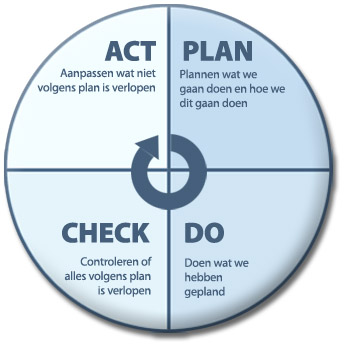 Inventariseer welke risico’s er zijn voor kinderen op de locatie (dit mag ook aan de hand van foto’s);Check welke van deze risico’s niet zijn in het organisatiebrede gezondheidsbeleid of één van de protocollen;Schrijf de risico’s die over blijven hieronder op, of plak in de lijst foto’s van de risicovolle situaties op locatie;Bepaal met elkaar of het een aanvaardbaar of onaanvaardbaar risico is (inschatting van ernst van de gevolgen als er niets aan het risico gedaan wordt);Beschrijf waarom jullie een risico aanvaardbaar of onaanvaardbaar vinden;Bij onaanvaardbaar risico: beschrijf welke maatregelen en/of afspraken/groepsregels jullie maken om het risico aanvaardbaar te maken of weg te nemen;Beschrijf waarom jullie voor deze maatregelen en/of afspraken/groepsregels hebben gekozen;Bespreek waar mogelijk met de kinderen de risico’s en afgesproken maatregelen en/of regels;Agendeer het complete veiligheids- en gezondheidsbeleid minimaal 4x per jaar voor bespreking in het teamoverleg. Evalueer de risico’s en maatregelen (zijn ze zinvol), maak nieuwe afspraken indien nodig. Teken af wanneer het besproken is (eerste keer dat het besproken wordt in kolom “besproken in teamoverleg, de volgende keren in de kolom “evaluatie risico’s en maatregelen).NB	Indien er tussendoor een nieuw risico ontdekt wordt of er wordt een maatregel of afspraak bij een bestaand risico gewijzigd, dan wordt dit ingevuld op de actielijst die voor iedereen goed zichtbaar klaar ligt (denk aan invalkrachten). Pak bij bespreking in het teamoverleg de actielijst erbij en vul waar nodig je veiligheids- en gezondheidsbeleid aan!Dit beleid bestaat uit een Stichtingbreed deel en een locatiespecifiek deel. Het Stichtingbrede deel is te vinden op de website:  www.kinderopvangfriesland.nl .  U vindt dit onder: “links en downloads”,  bij  “Organisatie” onder elke opvangvorm.  In dit deel staan de risico’s die we  hebben geconstateerd op elke locatie. In het locatie specifieke deel, die in de ouderleesmap zit op de locatie, staan de risico’s die voor de locatie gelden.  Een risico kan aanvaardbaar zijn, omdat je kinderen nu eenmaal niet voor alles kan behoeden, maar het kan ook een onaanvaardbaar risico zijn.  Deze risico’s komen in een actieplan. We  brengen elkaar als leiding altijd op de hoogte  van een nieuw risico. Na een teamvergadering wordt het geconstateerde risico in het locatie specifieke V&G deel opgenomen en de daarbij behorende maatregel of actie. U heeft inzage in dit plan en heeft het recht op inspraak. Mocht u een risico constateren,  of andere input  hebben aangaande het R&V beleid kunt u dit aangeven op de locatie. Plan van aanpak, behorende bij de Veiligheids- en Gezondheidsbeleid(op de groep leggen / ophangen en invullen)Plan van aanpak, behorende bij de Veiligheids- en Gezondheidsbeleid(op de groep leggen / ophangen en invullen)Van 6.30	tot 9.00 	uurVan 12.30	tot 13.30	uur	Van 16.30	tot 18.15	uurRisico VERBRANDING(foto’s invoegen)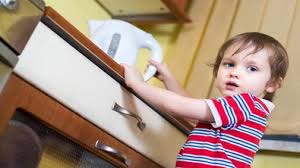 Locatie specifieke beschrijving en verantwoording (w-vragen)Beschrijf:De situatie, wat is het risico, waar bevindt het risico zich (alle ruimtes binnen en buiten waar gebruik van wordt gemaakt hierin meenemen)Waarom vinden we dit wel/niet een aanvaardbaar risicoWelke letsel kan het gevolg zijn van dit risico (ernstig, niet ernstig)Maatregel en verantwoordingBeschrijf:De maatregelen die genomen wordenDe reden waarom voor deze maatregelen gekozen zijn (omdat)Eventuele afspraken met kinderen en als team die gemaakt zijn ten aanzien van gedrag om het risico te beperken (en beschrijf wanneer en hoe vaak je dit met de kinderen blijft bespreekt)Besproken en vastgesteld in teamoverleg d.d.Evaluatie risico’s en maatregelen in teamoverleg (en eventuele aanpassingen van de afspraken en maatregelen)d.d.RisicoVERGIFTIGING(foto’s invoegen)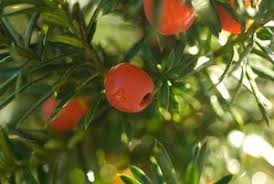 Locatie specifieke beschrijving en verantwoording (w-vragen)Beschrijf:De situatie, wat is het risico, waar bevindt het risico zich (alle ruimtes binnen en buiten waar gebruik van wordt gemaakt hierin meenemen)Waarom vinden we dit wel/niet een aanvaardbaar risicoWelke letsel kan het gevolg zijn van dit risico (ernstig, niet ernstig)Maatregel en verantwoordingBeschrijf:De maatregelen die genomen wordenDe reden waarom voor deze maatregelen gekozen zijn (omdat)Eventuele afspraken met kinderen en als team die gemaakt zijn ten aanzien van gedrag om het risico te beperken (en beschrijf wanneer en hoe vaak je dit met de kinderen blijft bespreekt)Besproken en vastgesteld in teamoverleg d.d.Evaluatie risico’s en maatregelen in teamoverleg (en eventuele aanpassingen van de afspraken en maatregelen)d.d.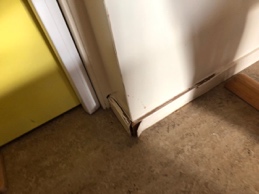 Verf dat loslaat kunnen kinderen opeten: aanvaardbaar risicoWe vertellen de kinderen dat ze niet aan de verf mogen zitten. Als de baby’s over de vloer spelen is er altijd een leidster bij die de baby’s in de gaten houdt en kan dan de baby behoeden voor het in de mond stoppen van eventueel losgebladerde verf. Er wordt 3 keer op de dag geveegd. Ook word er iedere schoongemaakt en worden eventuele ‘verfsnippers’ hierin ook meegenomen. Er bladert bijna geen verf af en daarom is het niet een direct risico. 8-5-2018RisicoVERDRINKING(foto’s invoegen)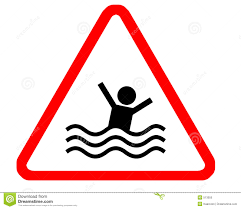 RisicoVERDRINKING(foto’s invoegen)Locatie specifieke beschrijving en verantwoording (w-vragen)Beschrijf:De situatie, wat is het risico, waar bevindt het risico zich (alle ruimtes binnen en buiten waar gebruik van wordt gemaakt hierin meenemen)Waarom vinden we dit wel/niet een aanvaardbaar risicoWelke letsel kan het gevolg zijn van dit risico (ernstig, niet ernstig)Locatie specifieke beschrijving en verantwoording (w-vragen)Beschrijf:De situatie, wat is het risico, waar bevindt het risico zich (alle ruimtes binnen en buiten waar gebruik van wordt gemaakt hierin meenemen)Waarom vinden we dit wel/niet een aanvaardbaar risicoWelke letsel kan het gevolg zijn van dit risico (ernstig, niet ernstig)Maatregel en verantwoordingBeschrijf:De maatregelen die genomen wordenDe reden waarom voor deze maatregelen gekozen zijn (omdat)Eventuele afspraken met kinderen en als team die gemaakt zijn ten aanzien van gedrag om het risico te beperken (en beschrijf wanneer en hoe vaak je dit met de kinderen blijft bespreekt)Besproken en vastgesteld in teamoverleg d.d.Evaluatie risico’s en maatregelen in teamoverleg (en eventuele aanpassingen van de afspraken en maatregelen)d.d.RisicoVERSTIKKING(foto’s invoegen)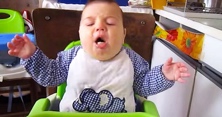 RisicoVERSTIKKING(foto’s invoegen)Locatie specifieke beschrijving en verantwoording (w-vragen)Beschrijf:De situatie, wat is het risico, waar bevindt het risico zich (alle ruimtes binnen en buiten waar gebruik van wordt gemaakt hierin meenemen)Waarom vinden we dit wel/niet een aanvaardbaar risicoWelke letsel kan het gevolg zijn van dit risico (ernstig, niet ernstig)Locatie specifieke beschrijving en verantwoording (w-vragen)Beschrijf:De situatie, wat is het risico, waar bevindt het risico zich (alle ruimtes binnen en buiten waar gebruik van wordt gemaakt hierin meenemen)Waarom vinden we dit wel/niet een aanvaardbaar risicoWelke letsel kan het gevolg zijn van dit risico (ernstig, niet ernstig)Maatregel en verantwoordingBeschrijf:De maatregelen die genomen wordenDe reden waarom voor deze maatregelen gekozen zijn (omdat)Eventuele afspraken met kinderen en als team die gemaakt zijn ten aanzien van gedrag om het risico te beperken (en beschrijf wanneer en hoe vaak je dit met de kinderen blijft bespreekt)Besproken en vastgesteld in teamoverleg d.d.Evaluatie risico’s en maatregelen in teamoverleg (en eventuele aanpassingen van de afspraken en maatregelen)d.d.Eten: aanvaardbaar risico Eten: aanvaardbaar risico In het gebouw is er altijd iemand met EHBO en/of BHV aanwezig op de locatie. Deze persoon kan de heimlich greep uitvoeren. Bij kinderen die beginnen met het eten van vast voedsel is er iemand bij. In het gebouw is er altijd iemand met EHBO en/of BHV aanwezig op de locatie. Deze persoon kan de heimlich greep uitvoeren. Bij kinderen die beginnen met het eten van vast voedsel is er iemand bij. 8-5-2018RisicoVALLENSTOTENBOTSEN(foto’s invoegen)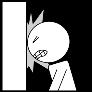 Locatie specifieke beschrijving en verantwoording (w-vragen)Beschrijf:De situatie, wat is het risico, waar bevindt het risico zich (alle ruimtes binnen en buiten waar gebruik van wordt gemaakt hierin meenemen)Waarom vinden we dit wel/niet een aanvaardbaar risicoWelke letsel kan het gevolg zijn van dit risico (ernstig, niet ernstig)Maatregel en verantwoordingBeschrijf:De maatregelen die genomen wordenDe reden waarom voor deze maatregelen gekozen zijn (omdat)Eventuele afspraken met kinderen en als team die gemaakt zijn ten aanzien van gedrag om het risico te beperken (en beschrijf wanneer en hoe vaak je dit met de kinderen blijft bespreekt)Besproken en vastgesteld in teamoverleg d.d.Evaluatie risico’s en maatregelen in teamoverleg (en eventuele aanpassingen van de afspraken en maatregelen)d.d.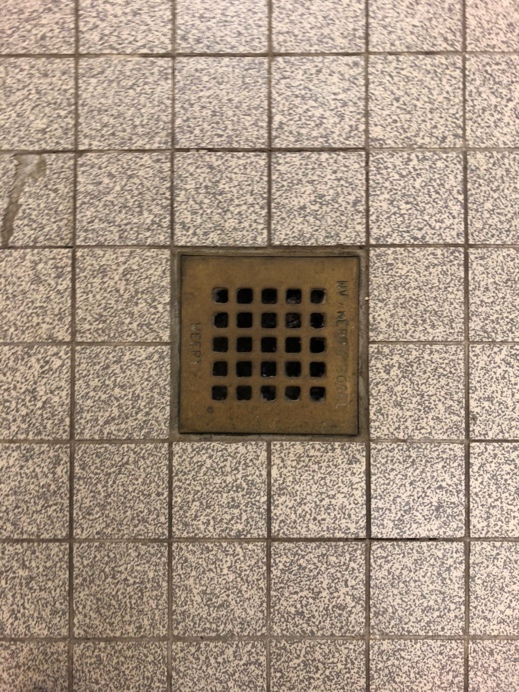 Gaatjes rooster kunnen kinderen met teentjes in blijven steken: aanvaardbaarDe kinderen niet op blote voeten laten lopen, en de kinderen erop wijzen dat ze niet door de gang mogen rennen aangezien dit in de groepsregels staat op de kans zo klein mogelijk te maken dat de kinderen erin blijven steken.8-5-2018Schommels: aanvaardbaar risicoWanneer er kinderen gebruik maken van de schommels is de afspraak dat er geen fietsjes in de buurt mogen komen (dit is gemarkeerd met de rubber tegels). Dit zelfde geld voor het lopen langs de schommels.8-5-2018Grote klimtoestel: aanvaardbaar risicoKinderen vanaf 4 jaar mogen op het grote klimtoestel. De grens van 4 jaar is gesteld omdat er geen jongere kinderen van grote hoogte zullen vallen. Nieuwe kinderen worden hier op geattendeerd.8-5-2018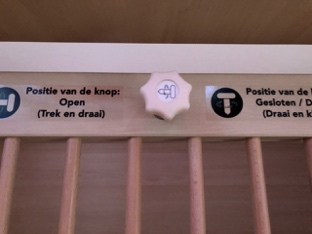 Kinderen kunnen de bedjes met draaiknop zelf openen: risico aanvaardbaar.Op de bovenbedjes mogen alleen baby’s tot 1 jaar liggen, baby’s kunnen onmogelijk deze sloten zelf openen omdat er een zekere kracht voor nodig is. . Het openen van de onderbedjes kan geen onveilige situatie veroorzaken.  8-5-2018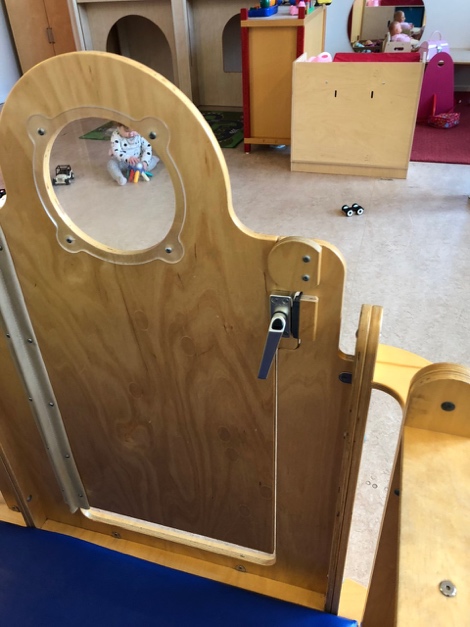 Kinderen kunnen deurtjes van de grondbox zelf openen (daarmee kan er tegen een ander kindje aangestoten worden): risico aanvaardbaar.Met de kinderen wordt afgesproken dat ze moeten vragen of ze in en uit de box mogen, dan zal een leidster het hekje openmaken om zo het risico te beperken dat er een kindje het hek open doet en zo tegen een ander kindje aan stoot. 8-5-2018RisicoBEKNELLING(foto’s invoegen)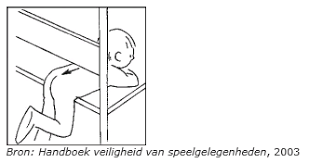 Locatie specifieke beschrijving en verantwoording (w-vragen)Beschrijf:De situatie, wat is het risico, waar bevindt het risico zich (alle ruimtes binnen en buiten waar gebruik van wordt gemaakt hierin meenemen)Waarom vinden we dit wel/niet een aanvaardbaar risicoWelke letsel kan het gevolg zijn van dit risico (ernstig, niet ernstig)Locatie specifieke beschrijving en verantwoording (w-vragen)Beschrijf:De situatie, wat is het risico, waar bevindt het risico zich (alle ruimtes binnen en buiten waar gebruik van wordt gemaakt hierin meenemen)Waarom vinden we dit wel/niet een aanvaardbaar risicoWelke letsel kan het gevolg zijn van dit risico (ernstig, niet ernstig)Maatregel en verantwoordingBeschrijf:De maatregelen die genomen wordenDe reden waarom voor deze maatregelen gekozen zijn (omdat)Eventuele afspraken met kinderen en als team die gemaakt zijn ten aanzien van gedrag om het risico te beperken (en beschrijf wanneer en hoe vaak je dit met de kinderen blijft bespreekt)Besproken en vastgesteld in teamoverleg d.d.Evaluatie risico’s en maatregelen in teamoverleg (en eventuele aanpassingen van de afspraken en maatregelen)d.d.RisicoSNIJDENSTEKENPRIKKEN(foto’s invoegen)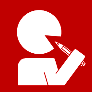 Locatie specifieke beschrijving en verantwoording (w-vragen)Beschrijf:De situatie, wat is het risico, waar bevindt het risico zich (alle ruimtes binnen en buiten waar gebruik van wordt gemaakt hierin meenemen)Waarom vinden we dit wel/niet een aanvaardbaar risicoWelke letsel kan het gevolg zijn van dit risico (ernstig, niet ernstig)Maatregel en verantwoordingBeschrijf:De maatregelen die genomen wordenDe reden waarom voor deze maatregelen gekozen zijn (omdat)Eventuele afspraken met kinderen en als team die gemaakt zijn ten aanzien van gedrag om het risico te beperken (en beschrijf wanneer en hoe vaak je dit met de kinderen blijft bespreekt)Besproken en vastgesteld in teamoverleg d.d.Evaluatie risico’s en maatregelen in teamoverleg (en eventuele aanpassingen van de afspraken en maatregelen)d.d.RisicoSOCIAAL EMOTIONELE VEILIGHEID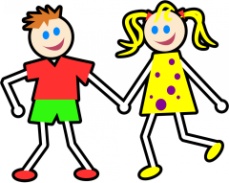 Bekijk bij alle komende items de tekst in het Stichtingbrede Veiligheid- en Gezondheid beleid en bespreek of je nog voldoet aan de wijze waarop je op je locatie omgaan met kinderen bij Stichting Kinderopvang Friesland. Geef in dit document aan wanneer je het hebt besproken in de teamvergadering. Maatregel en verantwoordingBeschrijf:Besproken en vastgesteld in teamoverleg d.d.Evaluatie risico’s en maatregelen in teamoverleg (en eventuele aanpassingen van de afspraken en maatregelen)d.d.Gordon methode:
Gordon is onze communicatie methode die is beschreven in het pedagogisch werkplan maar ook in het veiligheid- en risico beleidEen risico is bijvoorbeeld ook of alle medewerkers de Gordon cursus hebben gevolgd of zich niet houden aan deze wijze van communicatie. Al het vaste personeel heeft de Gordon cursus gevolgd. Alle invalkrachten worden nog geschoold. Het vaste personeel wijst invalkrachten op het beleid en ondersteund waar nodig. 8-5-2018Riksen –WalravenLocatie specifieke beschrijving en verantwoording (w-vragen)Beschrijf:Bekijk de tekst in het Stichtingbrede Veiligheid- en gezondheid beleid en bespreek of je nog voldoet aan de wijze waarop we omgaan met kinderen bij Stichting Kinderopvang FrieslandMaatregel en verantwoordingBeschrijf:Besproken en vastgesteld in teamoverleg d.d.Evaluatie risico’s en maatregelen in teamoverleg (en eventuele aanpassingen van de afspraken en maatregelen)d.d.Besproken in kleine groepjes en geëvalueerd met het team. We hebben samen gekeken naar hoe we de buitenruimte aantrekkelijker en uitdagender kunnen maken voor de kinderen. 8-5-2018GroepsregelsLocatie specifieke beschrijving en verantwoordingBeschrijf: Of de groep de regels die je hebt aangegeven in het pedagogisch werkplan nog kloppen met de praktijkMaatregel en verantwoordingBeschrijf:Besproken en vastgesteld in teamoverleg d.d.Evaluatie risico’s en maatregelen in teamoverleg (en eventuele aanpassingen van de afspraken en maatregelen)d.d.Alle regels zijn weer doorgenomen in het team, de regels hangen zichtbaar op de groepen. 8-5-2018DagritmeLocatie specifieke beschrijving en verantwoording:Beschrijf:Of alle medewerkers nog steeds hetzelfde dagritme aanhouden zoals beschreven in het pedagogisch werkplan. Maatregel en verantwoordingBeschrijf:Besproken en vastgesteld in teamoverleg d.d.Evaluatie risico’s en maatregelen in teamoverleg (en eventuele aanpassingen van de afspraken en maatregelen)d.d.We hebben gekeken of het huidige dagritme nog aansluit bij de behoefte van onze kinderen. 8-5-2018Meldcode kindermishandelingLocatie specifieke beschrijving en verantwoordingBeschrijf: Of iedereen nog op de hoogte is of op je locatie iedereen op de hoogte is van de Meldcode kindermishandeling en huiselijk geweld. Maatregel en verantwoordingBeschrijf:Besproken en vastgesteld in teamoverleg d.d.Evaluatie risico’s en maatregelen in teamoverleg (en eventuele aanpassingen van de afspraken en maatregelen)d.d.Iedereen heeft de stappen weer onder ogen gekregen en weet wat hij/zij moet gaan doen. 8-5-2018Bijten van kinderen onderlingLocatie specifieke beschrijving en verantwoordingBeschrijf: Bijten van kinderen gebeurt. Het is belangrijk om op de juiste wijze in te gaan met kinderen die zijn gebeten. Kijk of je nog op de hoogte bent van de maatregelen die je moet nemen. Maatregel en verantwoordingBeschrijf:Besproken en vastgesteld in teamoverleg d.d.Evaluatie risico’s en maatregelen in teamoverleg (en eventuele aanpassingen van de afspraken en maatregelen)d.d.Dit is besproken door het team en na aanleiding daarvan hebben we het gehad over hoe je aan de ouders verteld dat hun kind is gebeten. 8-5-2018TalentontwikkelingLocatie specifieke beschrijving en verantwoordingBeschrijf: Ieder kind heeft een mentor. We hebben de taak om te kijken hoe we kinderen zo goed mogelijk te begeleiden. De wijze waarop je dit doet staat in het pedagogisch werkplan.Het kan echter ook zijn dat je zelf je talent moet ontwikkelen om dit goed te kunnen doen. Het is goed om eens stil te staan wat jezelf nodig hebt om aan de behoefte van kinderen te voldoen. Maatregel en verantwoordingBeschrijf:Besproken en vastgesteld in teamoverleg d.d.Evaluatie risico’s en maatregelen in teamoverleg (en eventuele aanpassingen van de afspraken en maatregelen)d.d.Begeleiding VVE op poten te zetten kinderopvangVanuit de organisatie zijn we ermee bezig om formulieren te creëren die het makkelijker maken om de registratie bij te houden. Dit is de begeleiding die er geboden wordt bij het VVE opstarten. Door de medewerkers is aangegeven dat dat voldoende zou zijn. 8-5-2018RisicoHYGIENE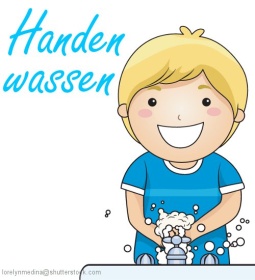 Locatie specifieke beschrijving en verantwoordingBeschrijf: Het onderdeel hygiëne bestaat uit verschillende onderdelen. Hieronder staan de verschillende onderdelen die te maken hebben met hygiëneMaatregel en verantwoordingBeschrijf:Besproken en vastgesteld in teamoverleg d.d.Evaluatie risico’s en maatregelen in teamoverleg (en eventuele aanpassingen van de afspraken en maatregelen)d.d.Algemene hygiëneKijk of je werkt volgens de algemene hygiëne regelsDoorgenomen en besproken. 8-5-2018Voeding hygiëneKijk of je werkt volgens de voeding hygiëne regels(vergeet het onderdeel zuigelingen voeding niet)Maatregel en verantwoordingBeschrijf:Besproken en vastgesteld in teamoverleg d.d.Evaluatie risico’s en maatregelen in teamoverleg (en eventuele aanpassingen van de afspraken en maatregelen)d.d.Doorgenomen en besproken. 8-5-2018Persoonlijke hygiëneKijk of je werkt volgens de persoonlijke hygiëne regels.Maatregel en verantwoordingBeschrijf:Besproken en vastgesteld in teamoverleg d.d.Evaluatie risico’s en maatregelen in teamoverleg (en eventuele aanpassingen van de afspraken en maatregelen)d.d.Doorgenomen en besproken. 8-5-2018Infectie ziektenKijk of je de regels om infectie ziekten naleeft o.a. handhygiëne, thermometer en richtlijnen tijdens het verschonen) Maatregel en verantwoordingBeschrijf:Besproken en vastgesteld in teamoverleg d.d.Evaluatie risico’s en maatregelen in teamoverleg (en eventuele aanpassingen van de afspraken en maatregelen)d.d.Doorgenomen en besproken. Gewezen op de kiddi app. 8-5-2018RisicoSCHOONMAKEN(foto’s invoegen)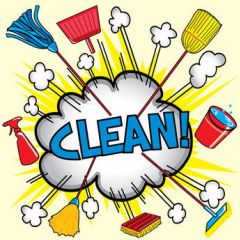 Locatie specifieke beschrijving en verantwoordingBeschrijf: Kijk naar alle onderdelen die in het onderdeel schoonmaken staan beschreven.Kijk waar de risico’s liggen op jou locatie.Algemene schoonmaakPedagogisch medewerkerHuishoudelijk- schoonmaak medewerker.Maatregel en verantwoordingBeschrijf:Besproken en vastgesteld in teamoverleg d.d.Evaluatie risico’s en maatregelen in teamoverleg (en eventuele aanpassingen van de afspraken en maatregelen)d.d.Doorgenomen en besproken. 8-5-2018DesinfecterenLocatie specifieke beschrijving en verantwoordingBeschrijf: Of je op de juiste wijze en met de juiste middelen desinfecteert. Maatregel en verantwoordingBeschrijf:Besproken en vastgesteld in teamoverleg d.d.Evaluatie risico’s en maatregelen in teamoverleg (en eventuele aanpassingen van de afspraken en maatregelen)d.d.Doorgenomen en besproken. 8-5-2018Zandbak, zwembadje en zand- watertafelLocatie specifieke beschrijving en verantwoordingBeschrijf: Kijk naar het Stichtingbrede deel van het V&R beleid en bekijk of je de regels die zijn gesteld met betrekking tot de deze items goed worden nageleefd worden,Maatregel en verantwoordingBeschrijf:Besproken en vastgesteld in teamoverleg d.d.Evaluatie risico’s en maatregelen in teamoverleg (en eventuele aanpassingen van de afspraken en maatregelen)d.d.Doorgenomen en besproken. 8-5-2018Ongewenste dierenMaatregel en verantwoordingBeschrijf:of je bij ongedierte op je locatie goed hebt gehandeld.Maatregel en verantwoordingBeschrijf:Besproken en vastgesteld in teamoverleg d.d.Evaluatie risico’s en maatregelen in teamoverleg (en eventuele aanpassingen van de afspraken en maatregelen)d.d.Vorig jaar zomer hadden we last van een mierenplaag, hierbij is een ongediertebestrijder ingeschakeld welke direct actie heeft ondernomen en de plaag heeft verholpen. Hier is goed gehandeld door de medewerkers.8-5-2018RisicoOVERIG(foto’s invoegen)RisicoOVERIG(foto’s invoegen)Locatie specifieke beschrijving en verantwoording (w-vragen)Beschrijf:De situatie, wat is het risico, waar bevindt het risico zich (alle ruimtes binnen en buiten waar gebruik van wordt gemaakt hierin meenemen)Waarom vinden we dit wel/niet een aanvaardbaar risicoWelke letsel kan het gevolg zijn van dit risico (ernstig, niet ernstig)Locatie specifieke beschrijving en verantwoording (w-vragen)Beschrijf:De situatie, wat is het risico, waar bevindt het risico zich (alle ruimtes binnen en buiten waar gebruik van wordt gemaakt hierin meenemen)Waarom vinden we dit wel/niet een aanvaardbaar risicoWelke letsel kan het gevolg zijn van dit risico (ernstig, niet ernstig)Maatregel en verantwoordingBeschrijf:De maatregelen die genomen wordenDe reden waarom voor deze maatregelen gekozen zijn (omdat)Eventuele afspraken met kinderen en als team die gemaakt zijn ten aanzien van gedrag om het risico te beperken (en beschrijf wanneer en hoe vaak je dit met de kinderen blijft bespreekt)Besproken en vastgesteld in teamoverleg d.d.Evaluatie risico’s en maatregelen in teamoverleg (en eventuele aanpassingen van de afspraken en maatregelen)d.d.Datumconstatering risico/gebrekOmschrijving risico cq gebrekOmschrijving risico cq gebrekActie die ondernomen moet worden of gemaakte afspraakGeplande uiterlijke datum oplossingDatum oplossing en paraafMaatregelen/afspraken team om het risico tijdelijk zo klein mogelijk te maken (aanvaardbaar):Maatregelen/afspraken team om het risico tijdelijk zo klein mogelijk te maken (aanvaardbaar):Staat deze tijdelijke maatregel beschreven in een protocol?0  NEE0  JA, in ………..Staat deze tijdelijke maatregel beschreven in een protocol?0  NEE0  JA, in ………..Datumconstatering risico/gebrekOmschrijving risico cq gebrekOmschrijving risico cq gebrekActie die ondernomen moet worden of gemaakte afspraakGeplande uiterlijke datum oplossingDatum oplossing en paraafMaatregelen/afspraken team om het risico tijdelijk zo klein mogelijk te maken (aanvaardbaar):Maatregelen/afspraken team om het risico tijdelijk zo klein mogelijk te maken (aanvaardbaar):Staat deze tijdelijke maatregel beschreven in een protocol?0  NEE0  JA, in ………..Staat deze tijdelijke maatregel beschreven in een protocol?0  NEE0  JA, in ………..Datumconstatering risico/gebrekOmschrijving risico cq gebrekOmschrijving risico cq gebrekActie die ondernomen moet worden of gemaakte afspraakGeplande uiterlijke datum oplossingDatum oplossing en paraafMaatregelen/afspraken team om het risico tijdelijk zo klein mogelijk te maken (aanvaardbaar):Maatregelen/afspraken team om het risico tijdelijk zo klein mogelijk te maken (aanvaardbaar):Staat deze tijdelijke maatregel beschreven in een protocol?0  NEE0  JA, in ………..Staat deze tijdelijke maatregel beschreven in een protocol?0  NEE0  JA, in ………..Datumconstatering risico/gebrekOmschrijving risico cq gebrekOmschrijving risico cq gebrekActie die ondernomen moet worden of gemaakte afspraakGeplande uiterlijke datum oplossingDatum oplossing en paraafMaatregelen/afspraken team om het risico tijdelijk zo klein mogelijk te maken (aanvaardbaar):Maatregelen/afspraken team om het risico tijdelijk zo klein mogelijk te maken (aanvaardbaar):Staat deze tijdelijke maatregel beschreven in een protocol?0  NEE0  JA, in ………..Staat deze tijdelijke maatregel beschreven in een protocol?0  NEE0  JA, in ………..Datumconstatering risico/gebrekOmschrijving risico cq gebrekOmschrijving risico cq gebrekActie die ondernomen moet worden of gemaakte afspraakGeplande uiterlijke datum oplossingDatum oplossing en paraafMaatregelen/afspraken team om het risico tijdelijk zo klein mogelijk te maken (aanvaardbaar):Maatregelen/afspraken team om het risico tijdelijk zo klein mogelijk te maken (aanvaardbaar):Staat deze tijdelijke maatregel beschreven in een protocol?0  NEE0  JA, in ………..Staat deze tijdelijke maatregel beschreven in een protocol?0  NEE0  JA, in ………..Datumconstatering risico/gebrekOmschrijving risico cq gebrekOmschrijving risico cq gebrekActie die ondernomen moet worden of gemaakte afspraakGeplande uiterlijke datum oplossingDatum oplossing en paraafMaatregelen/afspraken team om het risico tijdelijk zo klein mogelijk te maken (aanvaardbaar):Maatregelen/afspraken team om het risico tijdelijk zo klein mogelijk te maken (aanvaardbaar):Staat deze tijdelijke maatregel beschreven in een protocol?0  NEE0  JA, in ………..Staat deze tijdelijke maatregel beschreven in een protocol?0  NEE0  JA, in ………..